* Programa: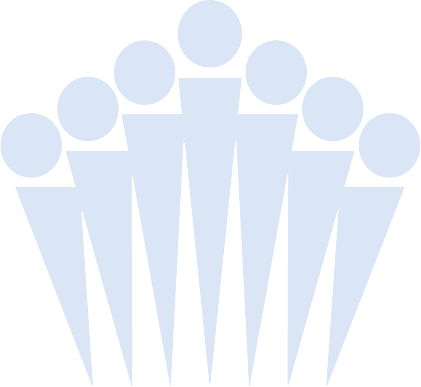 Máster de Acceso a la AbogacíaLe recomendamos que, antes de facilitarnos sus datos personales, lea la siguiente información:INFORMACIÓN ADICIONAL¿Quién es el Responsable del tratamiento de sus datos?Entidad Responsable: Instituto Superior de Derecho y Economía S.A. – CIF: A-60847373.Dirección postal: C/ Serrano, 208, 28002 – Madrid.Teléfono: 91 436 17 96Correo electrónico: dpd@isde.es¿Quién es el Delegado de Protección de Datos (DPD) de la entidad y cómo puede ayudarte?El DPD es una figura legalmente prevista que tiene como funciones principales las de informar y asesorar a la entidad sobre las obligaciones que le afectan en materia de protección de datos personales y supervisar su cumplimiento. Además, el DPD actúa como punto de contacto con la entidad para cualquier cuestión relativa al tratamiento de datos personales, por lo que, si lo desea, puede usted dirigirse a él:Identidad del Delegado de Protección de Datos: Picón & Asociados Abogados.Datos de contacto del DPD: dpd@piconyasociados.es. C/ Hermanos Pinzón, 3 Bajo, 28036 – Madrid.¿Con qué finalidad tratamos sus datos personales?Tratamos los datos personales que nos facilite con su previo consentimiento para remitirle comunicaciones informativas y comerciales sobre cualquier titulación ofertada por ISDE, proporcionarle información sobre productos y servicios, facilitarle la contratación de los servicios ofrecidos por ISDE, así como para informarle de los eventos desarrollados por la misma.¿Durante cuánto tiempo trataremos sus datos?En el supuesto de que consienta el uso de sus datos con fines comerciales e informativos, estos serán conservados indefinidamente, hasta que, en su caso, usted nos manifieste su voluntad de suprimirlos.¿Cuál es la legitimación para el tratamiento de sus datos?El tratamiento de sus datos está basado su consentimiento, mediante la selección de la casilla incluida en el formulario de contacto en el anverso. En concreto, las categorías de datos personales cuyo tratamiento se basa en su consentimiento son las siguientes: datos identificativos, y de contacto, incluyendo su dirección de RRSS. Si usted facilita sus datos de perfiles en redes sociales, autoriza a ISDE a agregarle a los perfiles corporativos y personales de los profesionales de la entidad. Trataremos sus datos para mantenerle informado de las actividades y promociones desarrolladas por ISDE así como de las efectuadas por sus profesionales a través de dichos canales. Estos datos serán tratados sobre la base jurídica de su consentimiento y serán conservados mientras usted permanezca como amigo o seguidor nuestro o de nuestros profesionales, pudiendo revocar su consentimiento en cualquier momento, si bien ello no afectará a la licitud de los tratamientos efectuados con anterioridad. El hecho de facilitar los datos con este fin es voluntario, aunque, en caso de no hacerlo, no podrá ser amigo o seguidor en las redes sociales que tengamos. Las categorías de datos que se tratan con este fin son datos identificativosEl consentimiento puede revocarse en cualquier momento, pudiendo comunicárnoslo por cualquier medio. La retirada del consentimiento no afectará a la licitud de los datos tratados con anterioridad a dicha revocación.¿A qué destinatarios se comunicarán sus datos?ISDE no cederá a terceros los datos de su titular sin su consentimiento expreso.¿Cuáles son sus derechos cuando nos facilita sus datos?Cualquier persona tiene derecho a obtener confirmación sobre si estamos tratando datos personales que le conciernan, o no. Las personas interesadas tienen derecho a acceder a sus datos personales, así como a solicitar la rectificación de los datos inexactos o, en su caso, solicitar su supresión cuando, entre otros motivos, los datos ya no sean necesarios para los fines para los que fueron recogidos. En las condiciones previstas en el Reglamento General de Protección de Datos, los interesados podrán solicitar la limitación del tratamiento de sus datos o su portabilidad, en cuyo caso únicamente los conservaremos para el ejercicio o la defensa de reclamaciones.En determinadas circunstancias y por motivos relacionados con su situación particular, los interesados podrán oponerse al tratamiento de sus datos. Si usted ha otorgado el consentimiento para alguna finalidad específica, tiene derecho a retirarlo en cualquier momento, sin que ello afecte a la licitud del tratamiento basado en el consentimiento previo a su retirada. En estos supuestos dejaremos de tratar los datos o, en su caso, dejaremos de hacerlo para esa finalidad en concreto, salvo por motivos legítimos imperiosos, o el ejercicio o la defensa de posibles reclamaciones.Todos los derechos mencionados pueden ejercerse a través de los medios de contacto que figuran al principio de esta cláusula.Frente a cualquier vulneración de sus derechos, especialmente cuando usted no haya obtenido satisfacción en su ejercicio, puede presentar una reclamación ante la Agencia Española de Protección de Datos (datos de contacto accesibles en www.agpd.es), u otra autoridad de control competente. También puede obtener más información sobre los derechos que le asisten dirigiéndose a dichos organismos. Si usted facilita datos de terceros, asume la responsabilidad de informarles previamente de todo lo previsto en el artículo 14 del Reglamento General de Protección de Datos en las condiciones establecidas en dicho precepto y de obtener su consentimiento para el tratamiento de sus datos conforme a lo indicado en el presente documento.PROGRAMA *MÁSTER DE ACCESO A LA ABOGACÍAD O C U M E N T O S D E P R U E B A Q U E A D J U N T ANombre y ApellidosUniversidad de origenNota mediaIdiomas y nivelOtros estudios relacionadosExperiencia profesional relacionadaLocalidad donde resideFamilia numerosa (tipo de la misma)Discapacidad (tipo de la misma)Otros (necesidades económicas particulares)INFORMACIÓN BÁSICA SOBRE PROTECCIÓN DE DATOSINFORMACIÓN BÁSICA SOBRE PROTECCIÓN DE DATOSResponsableInstituto Superior de Derecho y Economía S.A.FinalidadTramitar y gestionar su solicitud de beca.DerechosEn las condiciones legales, tiene derecho a acceder, rectificar y suprimir los datos, a la limitación de su tratamiento, a oponerse al mismo y a su portabilidad.Información adicionalPuede consultar la información adicional y detallada sobre Protección de Datos al dorso de este documento.